LOYOLA COLLEGE (AUTONOMOUS), CHENNAI – 600 034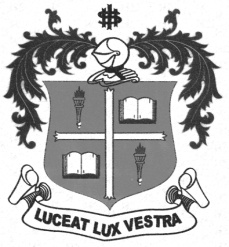 B.A. DEGREE EXAMINATION – ECONOMICS & SOCIOLOGYTHIRD SEMESTER – NOVEMBER 2012HT 3203 - INDIAN CONSTITUTION                 Date : 15/11/2012 	Dept. No.	        Max. : 100 Marks                 Time : 9:00 - 12:00 	                                             PART – A Answer any TEN of the following not exceeding TEN lines each:		       (10x2=20 marks)Money BillRigid ConstitutionRight to PropertyCouncil of MinistersWhipIndependent JudiciaryElection CommissionNo Confidence MotionSuspensive VetoArticle 356.Judicial ReviewSecret Ballot SystemPART – BAnswer any FOUR of the following not exceeding ONE PAGE each:		          (4X10=40 Marks)Explain the Preamble of the Indian Constitution.Describe the Powers of the Rajya Sabha.What are the Fundamental Duties of an Indian Citizen?Discuss the Directive Principles of State Policy and its role as part of the ConstitutionExplain the Functions of the Supreme Court.What are the Powers and Functions of a State Legislative Assembly?PART – C Answer any TWO of the following not exceeding FOUR PAGES each:		          (2X20=40 Marks)Fundamental Rights and its impact on Indian Society – DiscussDescribe the Functions of the Prime Minister of India.Discuss the Salient Features of Indian Constitution.Assess the powers and functions of the President of India.******